ANTALYA, 20...AMAÇMadde 1-(1)Bu protokolün amacı ……diploma programı ile …….diploma programı arasında iş birliği kapsamında öğrencilerin aynı zamanda ikinci bir dalda sertifika almak üzere öğrenim görmelerini sağlamaktır.KAPSAM Madde 2-(1)Bu protokol ……diploma programı ile ……. diploma programı arasında iş birliği kapsamında öğrencilerin aynı zamanda ikinci bir dalda sertifika almak üzere öğrenim görmelerine ilişkin usul ve esasları kapsar. DAYANAKMadde 3-(1)Bu protokol;a) Yükseköğretim Kurumlarında Önlisans Ve Lisans Düzeyindeki Programlar Arasında Geçiş, Çift Anadal, Yan Dal İle Kurumlar Arası Kredi Transferi Yapılması Esaslarına İlişkin Yönetmelik, b) Akdeniz Üniversitesi Ön Lisans Ve Lisans Eğitim-Öğretim Ve Sınav Yönetmeliği,c) Akdeniz Üniversitesi Yandal Programı Yönergesihükümlerine dayanılarak hazırlanmıştır. TARAFLARMadde 4-(1)Bu protokolün tarafları;Akdeniz Üniversitesi …………… Fakülte/Yüksekokulu……………..Diploma ProgramıAkdeniz Üniversitesi ………… Fakülte/Yüksekokulu ……………..Diploma ProgramıYÜKÜMLÜLÜKLERMadde 5-(1) Yandal öğrencisinin, yandal diploma programından sorumlu tutulacağı dersler, anadalından eşdeğer olmayan en az 18 AKTS krediden oluşur.(2)Öğrencinin yandal programında alması gereken dersler ve kredileri Yükseköğretim Kurulu tarafından belirlenen Yükseköğretim Alan Yeterlilikleri dikkate alınarak, öğrencinin programın sonunda asgari olarak kazanması gereken bilgi, beceri ve yetkinliklere göre tanımlanmış öğrenim kazanımlarına sahip olmasını sağlayacak şekilde düzenlenmesi gerekir. YÜRÜTME ve ÇEŞİTLİ HÜKÜMLERMadde 6-(1) Bu Protokol, ilgili Birim kurullarının kararı üzerine Üniversite Senatosu tarafından kabul edildiği tarihte yürürlüğe girer.Madde 7-(1)Bu Protokolde hüküm bulunmayan hallerde, “Yükseköğretim Kurumlarında Önlisans ve Lisans Düzeyindeki Programlar Arasında Geçiş, Çift Anadal, Yandal ile Kurumlar Arası Kredi Transferi Yapılması Esaslarına İlişkin Yönetmelik”, “Akdeniz Üniversitesi Önlisans ve Lisans Eğitim Öğretim ve Sınav Yönetmeliği” ile “Akdeniz Üniversitesi Yandal Programı Yönergesi” hükümleri uygulanır.Madde 8-(1)Bu protokol 3 nüsha olarak hazırlanır.…..……Anadal Bölüm Başkanı                        …..…….. Yandal Bölüm Başkanı    (Ad Soyad, İmza)                                                         (Ad Soyad,  İmza)YANDAL ANLAŞMASI* ANLAŞMA TARİHİ : …../…../2018   * MÜFRETATIN BAĞLI BULUNDUĞU YIL :  20…..  …..……Anadal Bölüm Başkanı                        …..…….. Yandal Bölüm Başkanı(Ad Soyad, İmza)                                                            (Ad Soyad,  İmza)............................. DİPLOMA PROGRAMI ÖĞRENCİSİ OLUP …………….....  DİPLOMA PROGRAMI’NDAYANDAL YAPMAK İSTEYENLERİN ALMASI GEREKEN EŞDEĞER OLMAYAN DERSLER:…………………DİPLOMA PROGRAMI ÖĞRENCİSİ OLUP ……………………DİPLOMA PROGRAMI’NDAYANDAL YAPMAK İSTEYENLERIN ALMASI GEREKEN EŞDEĞER OLMAYAN DERSLER:…..……Anadal Bölüm Başkanı                        …..…….. Yandal Bölüm Başkanı(Ad Soyad, İmza)                                              (Ad Soyad,  İmza)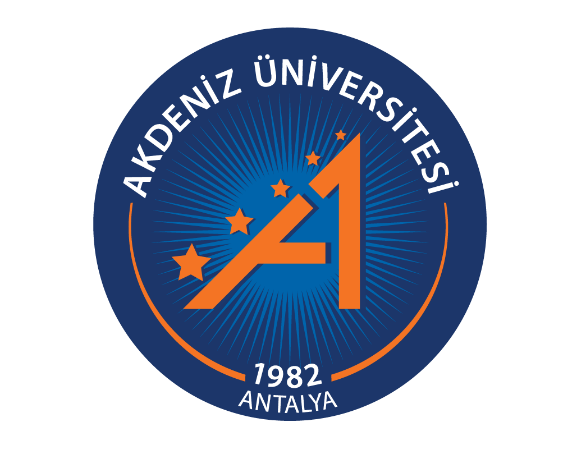 T.C.
AKDENİZ ÜNİVERSİTESİ……….. Fakülte/Yüksekokulu……..Diploma Programıile……….. Fakülte/Yüksekokulu……..Diploma ProgramıArasında (…… Yılı Müfredatı)YANDAL PROTOKOLÜ………………. DİPLOMA PROGRAMI İLE ……………………………  DİPLOMA PROGRAMI ARASINDAKABUL EDİLEN EŞDEĞER DERSLER………………. DİPLOMA PROGRAMI İLE ……………………………  DİPLOMA PROGRAMI ARASINDAKABUL EDİLEN EŞDEĞER DERSLER………………. DİPLOMA PROGRAMI İLE ……………………………  DİPLOMA PROGRAMI ARASINDAKABUL EDİLEN EŞDEĞER DERSLER………………. DİPLOMA PROGRAMI İLE ……………………………  DİPLOMA PROGRAMI ARASINDAKABUL EDİLEN EŞDEĞER DERSLER………………. DİPLOMA PROGRAMI İLE ……………………………  DİPLOMA PROGRAMI ARASINDAKABUL EDİLEN EŞDEĞER DERSLER………………. DİPLOMA PROGRAMI İLE ……………………………  DİPLOMA PROGRAMI ARASINDAKABUL EDİLEN EŞDEĞER DERSLER………………. DİPLOMA PROGRAMI İLE ……………………………  DİPLOMA PROGRAMI ARASINDAKABUL EDİLEN EŞDEĞER DERSLER………………. DİPLOMA PROGRAMI İLE ……………………………  DİPLOMA PROGRAMI ARASINDAKABUL EDİLEN EŞDEĞER DERSLER…………… DİPLOMA PROGRAMI(ANADAL)…………… DİPLOMA PROGRAMI(ANADAL)…………… DİPLOMA PROGRAMI(ANADAL)…………… DİPLOMA PROGRAMI(ANADAL)………………… DİPLOMA PROGRAMI(YANDAL)………………… DİPLOMA PROGRAMI(YANDAL)………………… DİPLOMA PROGRAMI(YANDAL)………………… DİPLOMA PROGRAMI(YANDAL)DERS KODUDERS ADI DÖNEM AKTS KREDİ DERS KODUDERS ADI DÖNEM AKTS KREDİ TOPLAM DERS AKTS KREDİSİ TOPLAM DERS AKTS KREDİSİ TOPLAM DERS AKTS KREDİSİ TOPLAM DERS AKTS KREDİSİ TOPLAM DERS AKTS KREDİSİ TOPLAM DERS AKTS KREDİSİ …………………… DİPLOMA PROGRAMI DERSLERİ…………………… DİPLOMA PROGRAMI DERSLERİ…………………… DİPLOMA PROGRAMI DERSLERİ…………………… DİPLOMA PROGRAMI DERSLERİDERS KODUDERS ADI DÖNEM AKTS KREDİ…………………DİPLOMA PROGRAMI ÖĞRENCİSİ İÇİNEŞDEĞER OLMAYAN AKTS KREDİ  TOPLAMI …………………DİPLOMA PROGRAMI ÖĞRENCİSİ İÇİNEŞDEĞER OLMAYAN AKTS KREDİ  TOPLAMI …………………DİPLOMA PROGRAMI ÖĞRENCİSİ İÇİNEŞDEĞER OLMAYAN AKTS KREDİ  TOPLAMI …………………… DİPLOMA PROGRAMI DERSLERİ…………………… DİPLOMA PROGRAMI DERSLERİ…………………… DİPLOMA PROGRAMI DERSLERİ…………………… DİPLOMA PROGRAMI DERSLERİDERS KODUDERS ADI DÖNEM AKTS KREDİ…………………DİPLOMA PROGRAMI ÖĞRENCİSİ İÇİN EŞDEĞER OLMAYAN AKTS KREDİ  TOPLAMI …………………DİPLOMA PROGRAMI ÖĞRENCİSİ İÇİN EŞDEĞER OLMAYAN AKTS KREDİ  TOPLAMI …………………DİPLOMA PROGRAMI ÖĞRENCİSİ İÇİN EŞDEĞER OLMAYAN AKTS KREDİ  TOPLAMI 